OGGETTO: RIGENERAZIONE URBANA E RECUPERO PATRIMONIO EDILIZIO L.R. 18/2019.Individuazione del patrimonio edilizio dismesso con criticità (art. 40 bis della LR 12/05 e smi) - SEGNALAZIONE.DATI DEL TITOLAREIl sottoscritto/a  _______________________________________________________		Nato/a a _______________________	( ____ ) il ___/___/_______;C.F.  	_________________________________residente in via  ___________________________________________________________________	Comune di residenza _________________________________ Provincia di ______ CAP__________	 mail/pec _________________________________________telefono  _________________________________________DATI DELLA DITTA/SOCIETA’/ENTE/ALTROin qualità di rappresentante legale di:_________________________________________________________________________________con sede in via __________________________________________________ Comune di _______________________________________ Provincia di _______  CAP __________mail/pec _________________________________________________telefono ____________________________________in qualità di  		Proprietario	Comproprietario con i soggetti indicati	avente titolo (spiegare il titolo) ___________________________________________________domiciliazione delle comunicazioni relative al procedimento (indicare indirizzo pec)_________________________________________________________________________________SEGNALAai sensi dell’art. 40 bis della LR 12/2005che l’area (o l’ambito) sita/sito in ______________________________________________________ 	________________________________________________________________________________Foglio 	______, Mappale _________________ , subalterno _____________ del catasto terreni/catasto fabbricati del Comune di Biandronno (Va) presenta caratteristiche tali da essere classificato come edificio od ambito dismesso ai sensi dell’art. 40 bis della LR 12/2005:- dismesso dalla data _______________________;- avente destinazione d’uso ____________________________________________________;- che causa criticità per i seguenti aspetti:□ 	salute;□ 	sicurezza idraulica;□ 	problemi strutturali che pregiudichino la sicurezza;□ 	inquinamento;□ 	degrado ambientale;□ 	degrado urbanistico – edilizio;CHIEDEPertanto che l’area e/o edificio indicato venga individuato dall’amministrazione comunale, tramite deliberazione di Consiglio Comunale, come patrimonio edilizio dismesso e con criticità ai sensi dell’art. 40 bis della LR 12/2005;Allega alla presente:luogo, data 								    L’INTERESSATO_______________________     				firma  ________________________	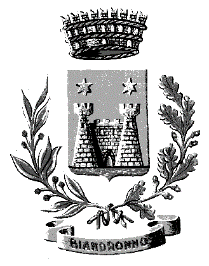 COMUNE DI BIANDRONNOAREA TECNICAallegato obbligatorio ai sensi dell’art. 40 bis della LR 12/2005perizia asseverata che certifichi la presenza di criticità e/o lo stato di abbandono e dismissioneprove documentali e fotografiche relative alla presenza di criticitàdichiarazione sostitutiva di atto notorio in merito alla data di cessazione delle attività;relazione tecnica - breve descrizione della proposta d’intervento con eventuali elaborati progettuali  di massima;documentazione catastale (estratti con individuazione area oggetto di osservazione)documentazione urbanistica (estratti degli elaborati interessati dall'osservazione)n° ulteriori intestatari del procedimentoulteriori immobili oggetto del procedimentocopia del documento d'identità (da non allegare se l’istanza è presentata in modalità telematica ose la firma autografa è apposta di fronte a un pubblico ufficiale)eventuale altra documentazione a supporto delle valutazioni